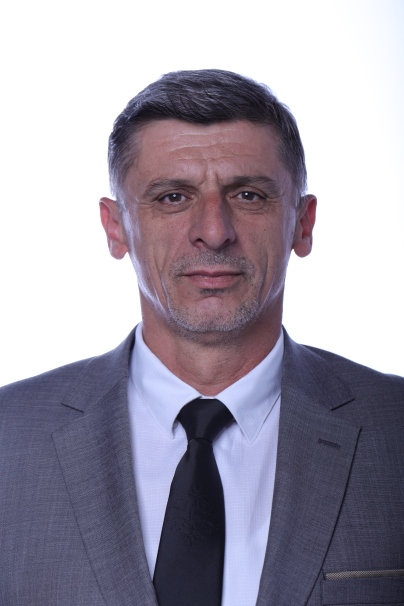 Dr. sc Nexhmi KrasniqiProf. Asoc. Nexhmi Krasniqi është profesor i Fakultetit të Inxhinierisë së Energjisë në Kolegjin UBT në Prishtinë. Studimet Fillestare i kreu në Universitetin e Prishtinës, Fakulteti i Xehetarisë dhe Metalurgjisë në vitin 1993, ku mori titullin "Inxhinier i diplomuar i Xehetarisë". Në vitin 2007 mbaroi studimet e magjistraturës në Universitetin e Prishtinës, Fakulteti i Xehetarisë dhe Metalurgjisë dhe mori titullin “Magjistër i Shkencave Teknike”. Në vitin 2014 kreu studimet e Doktoratës në Universitetin Politeknik në Tiranë, Fakulteti i gjeologji miniera, ku edhe mori titullin “Doktor i Shkencave Teknike”, duke mbrojtur Tezën e Doktoratës me titull: “Optimizimi i parametrave tekniko ekonomik për shfrytëzimin sipërfaqësorë të qymyreve në Kosovë. Fusha e studimit e Dr. Sc. Nexhmi Krasniqi është Ekonomia e Minierave. Aktualisht punon si profesor në programet Bachelor dhe Master në Kolegjin UBT në kuadër të Departamentit të Inxhinierisë së Energjisë dhe Inxhinieria e Mekatronikës. ORCID: https://orcid.org/0000-0002-3585-8328RESEARCH GATE: https://www.researchgate.net/profile/Nexhmi Krasniqi Email: nexhmi.krasniqi@ubt-uni.netAddress: University for Business and Technology. Rexhep Krasniqi Nr. 56, 10.000 Prishtina, KosovoPUBLIKIMET SHKENCOREPUBLIKIMET SHKENCOREPUBLIKIMET SHKENCOREREVISTAT SHKENCORE REVISTAT SHKENCORE REVISTAT SHKENCORE Titulli i punimitEmri i Revistës Viti / Volumi / faqetProtection Coordination in a Wind Power Plant Integrated with the Kosovo Power SystemEcological Engineering & Environmental TechnologyVolume 24, Issue 8, 2023, pp.64-72.KONFERECAT SHKENCORE NDËRKOMBETARE KONFERECAT SHKENCORE NDËRKOMBETARE KONFERECAT SHKENCORE NDËRKOMBETARE Titulli i punimitEmri i RevistësViti / Volumi / faqetImpact of the Wind Power Plant Connection to the Kosovo Power SystemElsevier, Science Direct, IFAC-Papers On-LineVolume 55, Issue 39, 2022, pp. 393-398.Electricity production from solar Energy in Kosovo and Environmental ImpactsElsevier, Science Direct, IFAC-Papers On-Line Volume 55, Issue 39, 2022, pp. 302-307.Network analysis for voltage regulation in Substation 35/10 [kV] “Malisheva”Elsevier, Science Direct, IFAC-Papers On-Line Volume 55, Issue 39, 2022, pp. 296-301.The role of smart grid in the management of the distribution systemNational Committee CIGRE Kosovo NC CIGRE Kosovo, 2nd ConferenceNovember, 2023Electricity production in Kosovo and its impacts on the environmentNational Committee CIGRE Kosovo NC CIGRE Kosovo, 2nd ConferenceNovember, 2023Main Tests of Power Transformer TR2 in the Substation 35/10 kV "Xerxe"UBT Knowledge Centre, IC-EEE 2022, UBT International ConferenceOctober, 2022SCADA system in control and automation of distribution systemUBT Knowledge Centre, IC-EEE 2022, UBT International ConferenceOctober, 2022Component dimensioning for a combined photovoltaic and heat pump system installed in a residential buildingUBT Knowledge Centre, IC-EEE 2022, UBT International ConferenceOctober, 2022Integration of Photovoltaic Energy in the Electricity System of KosovoUBT Knowledge Centre, IC-EEE 2022, UBT International ConferenceOctober, 2022Testing of the Oil Type Distribution TransformersUBT Knowledge Centre, IC-EEE 2021, UBT International ConferenceOctober, 2022Study Aspects for the Solar-Photovoltaic System with Installation Capacity of 60.3 kWpUBT Knowledge Centre, IC-EEE 2021, UBT International ConferenceOctober, 2022Connection of new wind power plant to the electrical power system of Kosovo.UBT Knowledge Centre, IC-EEE 2019, UBT International ConferenceOctober, 2021The Function of Generating  Work and the Form of Connection of Wind Turbines to Each Other in Different Geographical Positions UBT Knowledge Centre, IC-EEE 2021, UBT International ConferencOctober, 2020Environmental pollution from industrial waste. A case study of Kosovo UBT Knowledge Centre, IC-EEE 2021, UBT International ConferencOctober, 2020